            Муниципальное бюджетное дошкольное образовательное учреждение  «Дубенский детский сад « Солнышко» осп « Ардатовский детский сад « Солнышко»мастер-класс для педагоговпо ознакомлению детей дошкольного возраста с профессиями     «Все работы хороши!» Воспитатель: Исаева В.Д.Цель мастер-класса: освоение и последующее активное применение технологии в практической деятельности педагога - воспитателя.То есть предполагается, что в процессе обсуждения и проведения игры участники мастер- класса смогут познакомиться (освежить в памяти) с технологией ознакомления дошкольников с профессиями взрослых, с названиями профессий и родом деятельности.Участники: воспитателиФорма проведения: педагогическая мастерская Цели занятия:1.      Совершенствование воспитательно-образовательного процесса по расширению и уточнению представлений о разных видах труда, о трудовых действиях, совершаемых взрослыми; о результатах труда; об оборудовании, инструментах и материалах, необходимых для работы.2.      Поиск педагогических идей по пробуждению любознательности детей, интереса к деятельности взрослых.3.      Построение модели современного познавательного занятия при ознакомлении дошкольников с трудом взрослых.Продуктом мастер-класса можно будет считать выполненный макет газеты, посвященный профессиям.1.  Представление технологииЗнакомство детей с трудом взрослых -это не только средство формирования системных знаний, но и значимое социально-эмоциональное средство приобщения к миру взрослых, приобретение детьми опыта общения с людьми. Дети получают возможность расширить и уточнить знания о профессиях и словарь.Труд взрослых заслуживает уважения и благодарности, а сделанные ими предметы и вещи надо беречь.Все это имеет решающее значение для воспитания у дошкольника ценностного отношения к труду взрослых, способствует сближению между детьми и взрослыми, большему пониманию ребенком мира взрослых.Но проблема состоит в том, что дети дошкольного возраста очень мало знают о профессиях. Воспитание уважения к людям, интерес к природному и рукотворному миру, в котором ребенку предстоит жить, - единственная возможность формирования сознательного отношения к труду, стремления к созидательной деятельности.2.  Проведение имитационной игры.Урок рождается непросто:Порой – с наивного вопроса, Порой – со странного ответа. Он долго зреет в тайне где-то. Когда сомнений нет уж боле – он вырывается на волю,Нам отдает себя на милость:Смотрите! Что-то получилось!На расположенные, на сцене стульчики приглашаются  воспитатели – участники мастер-класса.-     Уважаемые коллеги, я порошу вас побыть в роли детей старшего дошкольного возраста.1.    Участники располагаются на стульях, заранее расставленных по кругу. Проводится упражнение «Знакомство». Основное назначение данного упражнения – создание эмоционального настроя, активизация и включение участников в общий процесс.Все участники игры садятся на стулья, поставленные в круг. Каждый по очереди берёт игрушку, называет своё имя и продолжает фразу « Не хочу хвалиться, но я…».2.  - Мы с вами живем в красивой, богатой стране. Как она называется? (Россия).- Кто же делает нашу страну богатой и красивой? (Люди)- Во всех городах и селах нашей страны трудятся люди. От их труда зависит, будет ли наша страна сильной, красивой и богатой.3.  Обращаю внимание детей на карточки с изображением людей различных профессий.-  Посмотрите внимательно на эти картинки и скажите очень кратко, не перечисляя всех по отдельности, кто изображен на этих картинках? (Люди труда, люди разных профессий)-   Мы с вами знаем немало профессий, одни зародились еще в давние времена, когда люди жили в пещерах, в лесах. Охотились за дикими животными, готовили еду на костре, шили из шкур животных одежду. Какие это профессии? (охотник, повар, портной).-   Затем люди научились делать посуду из глины, строить для себя более удобные жилища (гончары, строители).-     Чтобы преодолевать расстояния человек придумал транспорт, и появились другие профессии (водитель, механик, конструктор).-     А какие профессии появились в последнее время? (Компьютерщик, программист, банкир, бизнесмен.).-    Так как же вы думаете, какая профессия - самая важная, главная, без которой мы не смогли бы ни за что обойтись?(ответы).-    Вы видите картинки, на которых изображены люди разных профессий. Давайте мы попробуем их разделить на несколько групп.-     Есть люди, создающие предметы, которые нам необходимы. Найдите картинки с изображением людей этих профессий. ( Гончар, плотник, каменщик, портной, строитель, животновод, овощевод, пастух, хлебороб.).-    А теперь давайте отберем картинки с изображением людей тех профессий, которые обслуживают население, как бы служат людям. (Продавец, врач, учитель, воспитатель, сапожник, часовщик).-    А еще есть профессии людей, которые своей работой доставляют нам удовольствие, помогают нам отдыхать. Какие бы картинки вы отобрали? (Артист, балерина, пианист, певец).4.   - О разных профессиях написано много книг. А мы с вами сегодня будем выпускать газету.- Я стану главным редактором газеты, а какие профессии выберете Вы? (Журналист, фотокорреспондент, художник, рекламный агент, текстовик, обозреватель и т. д.)-   Найдите карточку с названием той профессии, которую Вы выбрали и прикрепите её к одежде.-    Теперь мы с вами должны придумать, как будет называться наша газета (придумать название газеты)-  Объявлен конкурс в газете на тему: «Самая важная профессия в нашем поселке». И сегодняшний выпуск будет этому посвящен.-    Опытные газетчики всегда знают, где можно добыть информацию. А вы знаете? (На улице, на заводе, в банке, в школе, в магазине и т. д.)-    А Вы знаете, как можно получить информацию? (Взять интервью, понаблюдать за работой. Записать видеосюжет на камеру. Сфотографировать людей разных профессий.)-      Что вам поможет в вашей работе? (Фотоаппарат. Блокнот и ручка. Диктофон. Видеокамера.)-     Давайте подумаем, как же происходит процесс создания га-зеты. Вы помните, что сегодняшний номер посвящен выбору самой важной профессии в нашем поселке.         Я, как главный редактор, даю задание сотрудникам какую информацию для этого нужно собрать.         Итак, кто узнаёт новости и пишет о них? (Журналист.)         А что делает фотокорреспондент? (ответы)         Текстовик? Рекламный агент? Художник?-      Журналисты, какие вы зададите вопросы, когда будете брать интервью? (Какая профессия в нашем поселке самаяважная? Почему вы так думаете? Кем вы хотели стать, почему? И т.д)-      Прекрасно. Журналисты, фотокорреспонденты       могут при-ступать к выполнению задания, а мы с вами, уважаемые коллеги, приступим к оформлению газеты.Участники игры выклеивают (подписывают) название газеты, символы рубрик. Журналисты возвращаются и рассказывают о мнениях опрошенных. Выбирают из заранее подготовленных статей о разных профессиях те, о которых шла речь в интервью. Фотокорреспондент дает художнику подходящие фотографии, рекламный агент – рекламу. Художник размещает все это на ватмане, все вместе приклеивают.5.Вот и готова наша газета. (Гостям предлагается ознакомить-ся с газетой).- Как Вы думаете? Смогли ли мы выполнить условие конкурса – найти самую важную профессию? (Все профессии важны, все профессии нужны!)Я с вами согласна и хочу пометить в газету свой стих Профессии бывают разные-Все они очень важные:Повар, плотник и шофер, педагог, маляр, монтер. Бизнесмен и адвокат, Журналист и акробат.Врач, сапожник, Часовщик, певец, Фермер, каменщик. Все профессии важны,Все профессии нужны!-  Уважаемые гости Вам понравилась наша газета, тогда желающие могут подписаться на неё в любом почтовом отделении поселка (раздаём абонементы)Итог обыденной работы – восторг волшебного полета! Все это – дивное явленье – Урок, рожденный вдох-новеньем Благодарю за сотрудничество! Творческих всем успехов!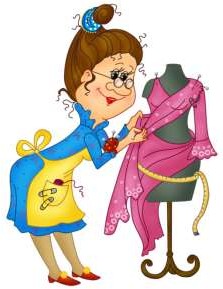 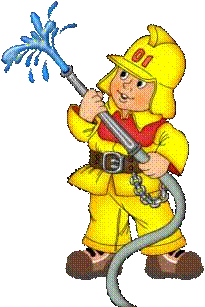 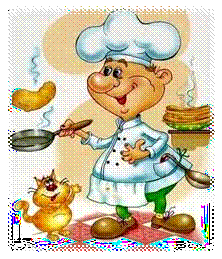 